lMADONAS NOVADA PAŠVALDĪBA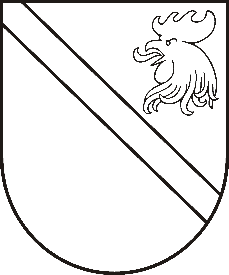 Reģ. Nr. 90000054572Saieta laukums 1, Madona, Madonas novads, LV-4801 t. 64860090, fakss 64860079, e-pasts: dome@madona.lv ___________________________________________________________________________MADONAS NOVADA PAŠVALDĪBAS DOMESLĒMUMSMadonā2019.gada 22.oktobrī								Nr.473									(protokols Nr.20, 5.p.)Par nekustamā īpašuma Ceriņu iela 6, Jaunkalsnavā, Kalsnavas pagastā, Madonas novadā nosacītās cenas un izsoles noteikumu apstiprināšanu28.02.2019 Madonas novada pašvaldības dome ir pieņēmusi lēmumu Nr.48 (prot.Nr.3, 4.p.) „Par Madonas novada pašvaldībai piederošā nekustamā īpašuma Ceriņu iela 6, Jaunkalsnava, Kalsnavas pagasts, Madonas novads atsavināšanas ierosinājumu”, ar kuru nolemts: 1)Nodot atsavināšanai-pārdot pašvaldības nekustamo īpašumu ar adresi Ceriņu iela 6, Jaunkalsnava, Kalsnavas pagasts, Madonas novads, kas sastāv no zemes gabala ar kadastra apzīmējumu 7062 011 0322 0,1345 ha platībā, un bērnudārza ēkas ar kadastra apzīmējumu 7062 011 0322 001, 316,9 kv.m. platībā, rīkojot mutisku izsoli ar augšupejošu soli; 2) Uzdot Kalsnavas pagasta pārvaldei veikt nekustamā īpašuma novērtēšanu pie sertificēta vērtētāja.Kopš 21.12.2011. šis īpašums ir iznomāts SIA “Ģimenes sēta”, reģistrācijas Nr.45403031662. Līguma termiņš ir 2019.gada 31.decembris. 26.09.2019. nekustamā īpašuma novērtējumu ir veikusi sertificēta firma SIA ”Latio vērtētāji&konsultanti Vidzemē”. Saskaņā ar nekustamā īpašuma novērtējumu, nekustamā īpašuma tirgus vērtība 2019.gada 26.septembrī ir aprēķināta EUR 22 500 (divdesmit divi tūkstoši pieci simti euro 00 centi).Saskaņā ar „Publiskas personas mantas atsavināšanas likuma” 47.pantu „publiskas personas mantas atsavināšanā iegūtos līdzekļus pēc atsavināšanas izdevumu segšanas ieskaita attiecīgas publiskās personas budžetā. Atsavināšanas izdevumu apmēru nosaka MK noteikumu paredzētajā kārtībā”.Par nekustamā īpašuma novērtēšanu Madonas novada pašvaldība ir veikusi pakalpojuma apmaksu EUR 423,15 (četri simti divdesmit trīs euro 15 centi). Noklausījusies domes priekšsēdētāja A.Lungeviča sniegto informāciju, pamatojoties uz Publiskas personas mantas atsavināšanas likuma 47.pantu, ņemot vērā 16.10.2019. Uzņēmējdarbības, teritoriālo un vides jautājumu komitejas un 22.10.2019. Finanšu un attīstības komitejas atzinumus, atklāti balsojot: PAR – 13 (Agris Lungevičs, Ivars Miķelsons, Andrejs Ceļapīters, Artūrs Čačka, Andris Dombrovskis, Artūrs Grandāns, Valda Kļaviņa, Valentīns Rakstiņš, Andris Sakne, Rihards Saulītis, Inese Strode, Aleksandrs Šrubs, Gatis Teilis), PRET – NAV, ATTURAS – NAV, Madonas novada pašvaldības dome  NOLEMJ:Apstiprināt nekustamā īpašuma Ceriņu iela 6, Jaunkalsnava, Kalsnavas pagasts, Madonas novads nosacīto cenu EUR 23 000 (divdesmit trīs tūkstoši euro 00 centi).Apstiprināt nekustamā īpašuma Ceriņu iela 6, Jaunkalsnava, Kalsnavas pagasts, Madonas novadā izsoles noteikumus.Uzdot pašvaldības īpašuma atsavināšanas un izmantošanas komisijai organizēt nekustamā īpašuma izsoli izsoles noteikumos noteiktajā kārtībā.Pielikumā: Izsoles noteikumi. Domes priekšsēdētājs						A.Lungevičs